Муниципальное бюджетное общеобразовательное учреждение«Верхнесеребрянская средняя общеобразовательная школаРовеньского района Белгородской области»План работы родительского комитета на 2023-2024 учебный год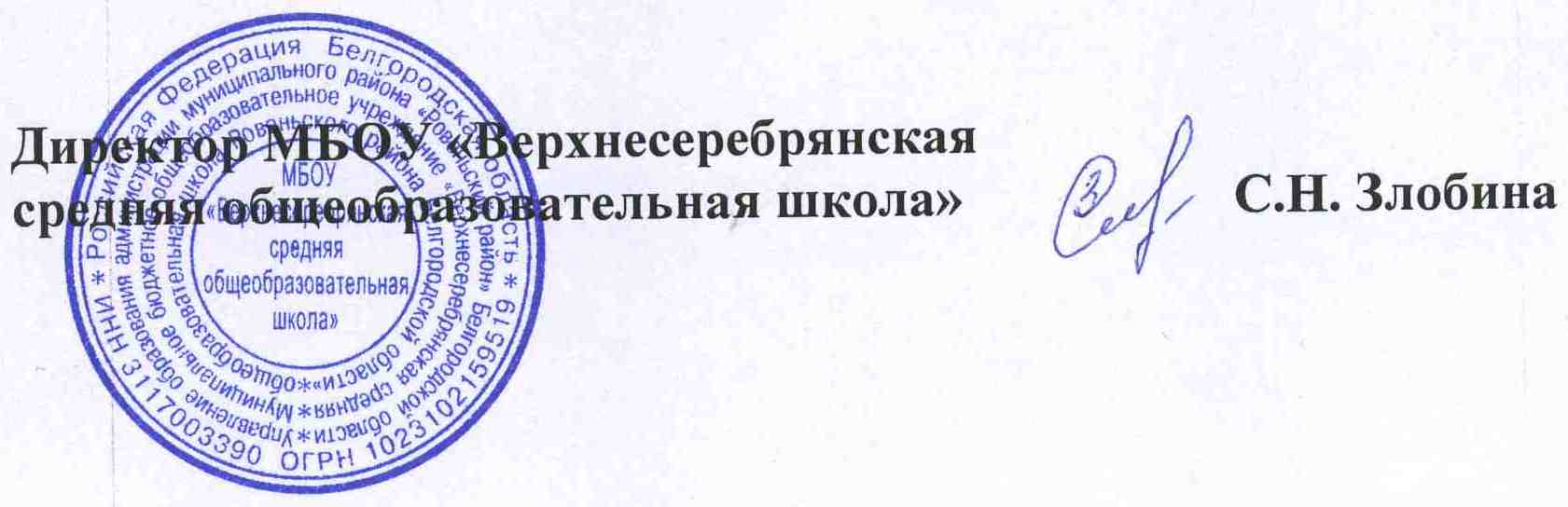 №п/пСодержаниеСрокиЗаседание 1.1. 1.Выборы председателя родительского комитета1.2.Рассмотрение плана на новый учебный год.1.3.Отчёт о летнем отдыхе учащихся.1.4.Организация питания учащихся в школьной столовой.1.5.Санитарно-гигиенический режим в школесентябрьЗаседание 2.2.1.Соблюдение режима дня учащихся.2.2.Мероприятия по профилактике табакокурения, алкоголя, наркомании2.3. Обеспечение безопасности  жизнедеятельности учащихся в школе.2.4. О проведении новогодних праздников.декабрьЗаседание 3.3.1.Профилактика правонарушений школьниками. Работа с трудными детьми и семьями группы «риска».3.2.Организация экскурсий по родному краю, посещение музеев Белгородской области.3.3.Профилактика ДТП.мартЗаседание 4.4.1. Оздоровление учащихся. Организация летнего отдыха обучающихся.4.2.О подготовке к проведению экзаменов. 4.3. Подготовка обучающихся к промежуточной и итоговой аттестации.апрельЗаседание 5.5.1.Ремонт школы5.2.Мероприятия на летние каникулы.5.3. Подготовка к проведению выпускных мероприятий в 9 классе.5.4.Итоги работы за год.июнь